บันทึกข้อความ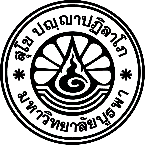 ส่วนงาน  คณะวิทยาศาสตร์                                                   โทร.    ที่  อว 8114   		  			      วันที่         กุมภาพันธ์  พ.ศ. 2567เรื่อง	ขอส่งข้อเสนอโครงการเพื่อขอรับทุนอุดหนุนการวิจัยและสร้างนวัตกรรมเพื่อการพัฒนาเชิงพาณิชย์
คณะวิทยาศาสตร์ ประจำปีงบประมาณ พ.ศ. 2567เรียน	คณบดีคณะวิทยาศาสตร์		ข้าพเจ้า ................................................................. ตำแหน่ง ................................ สังกัด ........................................................... มีความประสงค์ขอส่งข้อเสนอโครงการเพื่อขอรับทุนอุดหนุนการวิจัยและสร้างนวัตกรรมเพื่อการพัฒนาเชิงพาณิชย์ คณะวิทยาศาสตร์ ประจำปีงบประมาณ พ.ศ. 2567 โดยมีรายละเอียด ดังนี้ส่วนที่ 1 ข้อมูลทั่วไป1. ชื่อโครงการวิจัย    (ภาษาไทย) …………………………………………............……...........……………………...………............………………………………..…    (ภาษาอังกฤษ) .……………………………………...……………............……………………………....…………........……………………….…2. รายละเอียดของคณะผู้วิจัย  (โปรดแนบประวัติการศึกษาและการทำงานของหัวหน้าโครงการและทีมวิจัยทุกคน
ไว้ท้ายข้อเสนอโครงการ)3. ลักษณะโครงการวิจัย   	3.1 ระดับความพร้อมที่มีอยู่ในปัจจุบันของโครงการระดับความพร้อมทางเทคโนโลยี (Technology Readiness Level: TRL)TRL ณ ปัจจุบัน ระดับ ...................รายละเอียด ............................................................................................................................	3.2 โครงการนี้หรือโครงการที่สืบเนื่องกันนี้ได้ยื่นเสนอขอรับทุนหรือได้รับการสนับสนุนจากหน่วยงานอื่น	  ไม่ได้ยื่นเสนอขอรับทุน					  ยื่นเสนอ (โปรดระบุ ชื่อหน่วยงานให้ทุน)  ..........……............…..………...........…………...............................… ได้รับการสนับสนุนจาก ………………………………………(ชื่อหน่วยงานให้ทุน).....................................ชื่อโครงการ ………………………………………………………………………………………………................................……………	(โปรดระบุความจำเป็นหรือความแตกต่างกับโครงการนี้)………………………............……….......…..........……………… อยู่ระหว่างการพิจารณา	 4. คำสำคัญคำสำคัญ (ไทย): ……………………………..………………………………………................................………………………....………คำสำคัญ (อังกฤษ): ……..………………………………………………………………................................…………………………....ลงนาม…………….................................…………..        (.............................................................)									ชื่อหัวหน้าโครงการลงนาม…………….................................…………..        (.............................................................)									หัวหน้าภาควิชาข้อเสนอโครงการฉบับสมบูรณ์ (Full Proposal) ทุนอุดหนุนการวิจัยและสร้างนวัตกรรมเพื่อการพัฒนาเชิงพาณิชย์คณะวิทยาศาสตร์ ประจำปีงบประมาณ พ.ศ. 2567ส่วนที่ 2 ข้อมูลโครงการวิจัย1.  ชื่อโครงการวิจัย    (ภาษาไทย)	……………………………………………………………………..…………………………………………………..…	(ภาษาอังกฤษ)	.……………………………………...………………………………………………………..……………………….…2. บทสรุปผู้บริหาร (ไม่เกิน 1 หน้ากระดาษ)3. หลักการ/เหตุผล และการทบทวนวรรณกรรม (ระบุที่ไปที่มาของปัญหา อธิบายความจำเป็นและความสำคัญของโครงการวิจัย  และระบุคำถามงานวิจัยของโครงการวิจัย)4. วัตถุประสงค์ (ระบุเป็นข้อ)5. กรอบการวิจัย 6. แนวคิด ทฤษฎี และสมมติฐานงานวิจัย7. วิธีการดำเนินงานวิจัย (Materials & Methods: โดยละเอียด)8. แผนการดำเนินงานวิจัย (ระบุวิธีการดำเนินงานวิจัยที่สำคัญโดยสรุป และแสดงแผนการดำเนินงานรายกิจกรรมและระยะเวลาที่ใช้)9. สถานที่ทำวิจัย : โปรดระบุสถานที่ทำวิจัยจำแนกตามโครงการวิจัย 10. เอกสารอ้างอิง (References) 11. แผนการใช้จ่ายงบประมาณของโครงการวิจัย แสดงรายละเอียดประมาณการงบประมาณตลอดโครงการ โดยแบ่งเป็นหมวดต่าง ๆ ดังนี้ 
(กรณี มีงบประมาณครุภัณฑ์ ต้องระบุเหตุผลความจำเป็น ด้านท้ายตาราง)หมายเหตุ: 	การเบิกค่าใช้จ่าย ไม่เกินอัตราตามประกาศมหาวิทยาลัยบูรพา ที่ ๐๖๕๓/๒๕๖๖ เรื่อง หลักเกณฑ์ อัตราและแนวปฏิบัติการเบิกจ่ายเงินทุนอุดหนุนการวิจัย มหาวิทยาลัยบูรพา หรือระเบียบ/ ประกาศมหาวิทยาลัยบูรพาที่เกี่ยวข้อง ทั้งนี้ รายการที่เบิกต้องไม่ซ้ำซ้อนกับเงินสนับสนุนจากแหล่งทุนภายนอก หรือแหล่งทุนอื่น ๆเหตุผลความจำเป็นในการขอซื้อครุภัณฑ์ .....……………………(ถ้ามี)................................................................................................................................................................................................................................................................................................................................................................................................................................................................................12. มาตรฐานการวิจัย (โปรดระบุ หากงานวิจัยที่มีการใช้สัตว์ทดลอง/มีการวิจัยในมนุษย์/มีการวิจัยที่เกี่ยวข้องกับความปลอดภัยทางชีวภาพ/มีการใช้ห้องปฏิบัติการที่เกี่ยวข้องกับสารเคมี) มีทำวิจัยในสัตว์เพื่องานทางวิทยาศาสตร์			 มีทำวิจัยในมนุษย์ 					 มีการทดลองใช้เชื้อจุลินทรีย์ก่อโรค พันธุวิศวกรรม หรือเทคโนโลยีชีวภาพสมัยใหม่) มีการทดลองในพืชห้องปฏิบัติการ BSL  ระดับ .................................   จำนวน ..............................................ห้องห้องปฏิบัติการ BSL  ระดับ .................................   จำนวน ..............................................ห้องภาคสนาม .......................................................	ประเภทงานวิจัยที่กำลังดำเนินการ   	  พืช 				   สัตว์    จุลินทรีย์ก่อโรค   จุลินทรีย์ไม่ก่อโรค 		  มนุษย์ 		 พืช 				   สัตว์    อื่น ๆ การใช้ห้องปฏิบัติการที่เกี่ยวกับสารเคมี     	 มี				   ไมมี 		เลขทะเบียนห้องปฏิบัติการ  ...............................................................13. ระดับความพร้อมที่มีอยู่ในปัจจุบัน ระดับความพร้อมทางเทคโนโลยี (Technology Readiness Level: TRL)1)  TRL ณ ปัจจุบัน ระดับ ...................รายละเอียด ................................................................................................................................2)  TRL เมื่องานวิจัยเสร็จสิ้นระดับ ...................รายละเอียด ................................................................................................................................14. ผลผลิต ผลลัพธ์ และผลกระทบจากงานวิจัย 15. ประสบการณ์การบริหารงานวิจัยของคณะผู้ร่วมวิจัย ย้อนหลังไม่เกิน 3 ปี  
(โครงการที่เกิดผลกระทบสูง 5 ลำดับแรก) ข้าพเจ้าขอรับรองว่า ข้อความในข้อเสนอโครงการนี้ ไม่มีการคัดลอกเนื้อหามาจากแหล่งข้อมูลอื่น และยินยอมให้มีการนำข้อเสนอโครงการพร้อมข้อมูลทั้งหมด ไปใช้ในการประเมิน และพิจารณากลั่นกรองโครงการ	ลงนาม………………………………………	          (……………………………………….)	          หัวหน้าโครงการชื่อหัวหน้าโครงการ (ไทย)  .....................................................................................................................................................................................................................................................................................................................................................................................................................(อังกฤษ).....................................................................................................................................................................................................................................................................................................................................................................................................................ตำแหน่ง.............................................หน่วยงาน........................................................สถานที่ติดต่อ.....................................................................................................................................................................................................................................................................................................................................................................................................................โทรศัพท์.............................................โทรสาร........................................................อีเมล์.....................................................................................................................................................................................................................................................................................................................................................................................................................ระยะเวลาโครงการ (รวม) ......... ปี  ตั้งแต่ปี พ.ศ.  .............  ถึง ปี พ.ศ. .............มูลค่ารวมของโครงการ....................................................................  บาท  งบประมาณที่เสนอขอ....................................................................  บาท  คำนำหน้าชื่อ-สกุลตำแหน่งในโครงการหน่วยงาน(คณะ/ มหาวิทยาลัย)สัดส่วนการมีส่วนร่วมแผนการดำเนินงานรายกิจกรรมระยะเวลา (เดือน)ระยะเวลา (เดือน)ระยะเวลา (เดือน)ระยะเวลา (เดือน)ระยะเวลา (เดือน)ระยะเวลา (เดือน)ระยะเวลา (เดือน)ระยะเวลา (เดือน)ระยะเวลา (เดือน)ระยะเวลา (เดือน)ระยะเวลา (เดือน)ระยะเวลา (เดือน)ผลที่คาดว่าจะได้รับแผนการดำเนินงานรายกิจกรรม123456789101112ผลที่คาดว่าจะได้รับ1.2.3.4.5.ประเทศจังหวัดชื่อสถานที่ประเภทงบประมาณรายการ(แจกแจงรายละเอียด)รวมประเภทงบประมาณรายการ(แจกแจงรายละเอียด)รวมค่าจ้างผู้ช่วยวิจัยและค่าตอบแทนนิสิตช่วยงานค่าจ้างผู้ช่วยวิจัยตย. ผู้ช่วยวิจัย (........ บาท x ... คน x ..... เดือน)งบดำเนินงาน-ค่าใช้สอย ตย. ค่าจ้างวิเคราะห์/ทดสอบ..... งบดำเนินงาน-ค่าใช้สอย ตย. ค่าเดินทาง.......  งบดำเนินงาน-ค่าใช้สอย ตย. ค่าจัดประชุม/ค่าอบรมชี้แจง ......  งบดำเนินงาน-ค่าวัสดุตย. สารเคมี.....(จำนวน.... x .....บาท)ตย. วัสดุวิทยาศาสตร์.....(จำนวน.... x .....บาท)ตย. วัสดุสำนักงาน.....(จำนวน.... x .....บาท)ค่าครุภัณฑ์และสิ่งก่อสร้าง (ถ้ามี)รายละเอียดครุภัณฑ์ จัดซื้อจัดจ้างตามระเบียบ(เบิกจ่ายตามจริงตามความจำเป็นและเหมาะสม ไม่เกินร้อยละ ๒๐)ผลผลิตที่คาดว่าจะได้รับรายละเอียดของผลผลิตหน่วยนับผลลัพธ์ที่คาดว่าจะได้รับผลกระทบที่คาดว่าจะได้รับชื่อโครงการวิจัยปีที่ได้รับงบประมาณงบประมาณ (บาท)การนำไปใช้ประโยชน์